Рабочий лист 1 по русскому языкупо теме: «Подготовка к итоговой к/р»Задание 1. Работа с орфограммами.  			Оценивание 2-1-0_________Задание 2. Запиши слова и разбери по составу.______________________________________________________________________									Оценивание 2-1-0_________Задание 3. Отгадай слово по характеристике звуков. _______ слогов, _______ букв, ______звуков		Оценивание 2-1-0 _________Задание 4. Прочитай текст. Напиши тип текста.Золотистая щурка, она же пчелоедка,  одна из самых ярко окрашенных птиц Европы.  Её длина около 28 см. Брюшко у щурки голубое, спина и задняя часть шеи  рыже-коричневые. Над жёлтым подбородком находится чёрная полоска, ведущая от клюва к глазам. Характерен относительно длинный изогнутый клюв, а также удлинённые хвостовые перья и яркий окрас крыльев.Тип текста ____________________				Оценивание 1-0__________Задание 5 Из слов (изредка, щурка, золотистая, прилетел, Россия) составь предложение, изменяя форму слова. Запиши предложение и выполни синтаксический разбор.__________________________________________________________________________									Оценивание 2-1-0__________Запиши, что не является словосочетанием:_____________________________________		Оценивание 1-0 ___________Задание 6 Выполни морфологический разбор словазолотистая3 (щурка) _______________________1)____________________2)____________________3)____________________									Оценивание 1-0 ___________Д/з Задание 7. Выбери предложения с однородными членами (обведи номер), расставь знаки препинания.Наступила весна и птицы возвратились в родные края.Перед отлетом3 птицы волнуются кричат суетятся.Улетели2 на юг ласточки скворцы зяблики журавли.Дует теплый ветерок и радостно2 щебечут птицы.Дятел долбит деревья1 достает из коры вредных насекомых.Собирается дождь1 и ласточки начали низко летать.Спиши выбранные предложения в тетрадь, расставляя знаки препинания (+схемы). Выполни разбор слов.РефлексияОцени свои знания и обведи пёрышко: жёлтое – хорошо знаю материал, красное – испытываю затруднения.Рабочий лист 2 по русскому языкупо теме: «Подготовка к итоговой к/р»Задание 1. Работа с орфограммами.  			Оценивание 2-1-0_________Задание 2. Запиши слова и разбери по составу.______________________________________________________________________									Оценивание 2-1-0_________Задание 3. Отгадай слово по характеристике звуков:_______ слогов, _______ букв, ______звуков		Оценивание 2-1-0 _________Задание 4. Прочитай текст. Напиши тип текста.Золотистая щурка или пчелоедка гнездится в Европе, частично в Северной Америке и западной Азии. Изредка прилетает на территорию России. Золотистые щурки обычно живут колониями, группами. Их основная добыча — пчёлы, осы, шмели, а также летающие жуки, стрекозы и цикады. Самка откладывает 7-9 яиц. Чтобы прокормить себя и птенцов, ежедневно она ловит около 225 насекомых.Тип текста ____________________				Оценивание 1-0__________Задание 5 Из слов (изредка, щурка, золотистая, прилетел, Россия) составь предложение, изменяя форму слова. Запиши предложение и выполни синтаксический разбор.__________________________________________________________________________									Оценивание 2-1-0__________Запиши, что не является словосочетанием:_____________________________________		Оценивание 1-0 ___________Задание 6 Выполни морфологический разбор словазолотистая3 (щурка) _______________________1)____________________2)____________________3)____________________									Оценивание 1-0 ___________Д/з Задание 7. Выбери сложные предложения (обведи номер), расставь знаки препинания.Наступила весна и птицы возвратились в родные края.Перед отлетом3 птицы волнуются кричат суетятся.Улетели2 на юг ласточки скворцы зяблики журавли.Дует теплый ветерок и радостно2 щебечут птицы.Дятел долбит деревья1 достает из коры вредных насекомых.Собирается дождь1 и ласточки начали низко летать.Спиши выбранные предложения в тетрадь, расставляя знаки препинания (+схемы). Выполни разбор слов.РефлексияОцени свои знания и обведи пёрышко: жёлтое – хорошо знаю материал, красное – испытываю затруднения.глухой непарныймягкий непарный согласныйпомощьударный гласныйбрюкизвонкий непарный, твёрдый парный согласный веерглухой парный твёрдый парный согласныймаркаБезударный гласныйшея[   ][    ][    ][    ][   ]Этапы уроказнаютрудно1.Работа с орфограммами в корне слова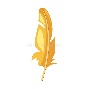 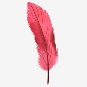 2.Разбор слова по составу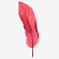 3.Звуковой анализ слов4.Работа с текстом5.Синтаксический разбор предложения6.Морфологический разбор слова7.д/з*Выбор предложений и работа по заданиюглухой непарныймягкий непарный согласныйпомощьударный гласныйбрюкизвонкий непарный, твёрдый парный согласный веерглухой парный твёрдый парный согласныймаркаБезударный гласныйшея[   ][    ][    ][    ][   ]Этапы уроказнаютрудно1.Работа с орфограммами2.Разбор слова по составу3.Звуковой анализ слов4.Работа с текстом5.Синтаксический разбор предложения6.Морфологический разбор 7.д/з*Выбор предложений и работа по заданию.